Publicado en Rockville, Maryland el 14/04/2023 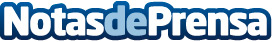 Theriva Biologics anuncia la presentación de los datos de la cohorte 1 del ensayo clínico de fase Ib/IIa de SYN-004 (ribaxamasa) en receptores de trasplantes alogénicos de células hematopoyéticasLos datos provisionales de farmacocinética y seguridad con enmascaramiento se presentarán en el 33.er Congreso Europeo de Microbiología Clínica y Enfermedades Infecciosas (ECCMID)
Datos de contacto:Chris CalabreseLifeSci Advisors, LLC917-680-5608Nota de prensa publicada en: https://www.notasdeprensa.es/theriva-biologics-anuncia-la-presentacion-de_1 Categorias: Internacional Medicina Industria Farmacéutica Investigación Científica Biología http://www.notasdeprensa.es